Members are summoned to the Pitcombe Parish Council Meeting to be held at 7.30pm on Tuesday 8th January 2019 at Hadspen Village Hall.Members are reminded that the Council has a general duty to consider the following matters in the exercise of any of its functions: Equal Opportunities (race, gender, sexual orientation, marital status, age and any disability) Crime & Disorder, Health & Safety and Human Rights.Members of the public are invited to attend. The Chairman will allow a period of 10 minutes for questions from the public before the meeting begins. To receive Apologies for Absence.To receive Declarations of any Unregistered Disclosable Interests.To approve the minutes of the Parish Council meeting held on 11th December 2018.To receive reports fromCounty Councillor.District Councillor.PCSO.Matter Arising for report:Highways and Drains UpdateTo note that road widening works between the Hadspen House exit and the Cary Edge Lane entrance on the A359 commenced on 5th December and will continue until March 2019.To note problems at Lancombe Lane with rainwater run-off and to consider any action to be taken. To review Planning Applications, Road Closures, Foot Path Diversions.	Outcomes of applications considered at previous meetings: None at time of publishing agendaNew Planning Applications: 18/03731/FUL – Use of land for the stationing of 2 mobile homes for occupation by agricultural workers – Land East of Ridge Lane, Hadspen, Castle Cary.Other planning matters – To note a response from SSDC regarding works at The Railway Embankment (planning application 18/01820/OUT) and agree any action to be taken. Temporary Road Closures – None.Path Diversions - None.Reports from Portfolio holders not covered elsewhere on the agenda.Finance.To review the Budget vs Spend sheet.To approve the cash book and bank reconciliation for November 2018.To approve payments of: To consider and agree the budget and precept request for 2019-20.Council Matters: To hear information on broadband options for Hadspen.To hear information from a drop-in session held by the Friends of Castle Cary Community Library.To consider how to encourage parishioners to put themselves forward for election in May 2019 and agree any action to be taken. Correspondence/Publications received for report. SSDC – To note receipt of an invitation to comment on Castle Cary & Ansford’s Neighbourhood Plan and to consider nominating a member(s) to respond on behalf of the Parish Council. Bruton School for Girls – To note receipt of a reply to the Clerk’s letter regarding a hedge encroaching on the pavement and to agree any action to be taken. SSDC – To note receipt of a draft updated Rural Housing Action Plan 2019-21 and to consider any comments to make. SSDC - To consider allowing the Clerk to attend a free Election Information Session and to pay £8.55 as a third of the mileage costs.Pitcombe Parochial Church Council – To note receipt of a thank you letter for the recently awarded grant.  Any Other Business:Please note this item can only be used for statements of information and requests for items to be included on the agenda at the next meeting.Date of the next Parish Council meeting: 12th February 2019 at 7.30pm 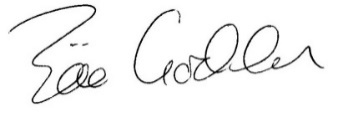 Zöe GoddenSalary and expenses December 2018£216.85HMRCIncome Tax November 2018£47.60Henstridge Parish Council15% Clerk’s SLCC membership & 1/3 of cost of SLCC regional training seminar£57.92VikingBlack printer ink£47.49